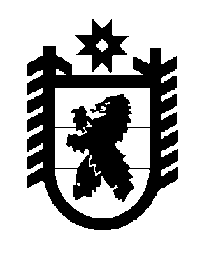 Республика КарелияКarjalan TasavaltaСОВЕТОЛОНЕЦКОГО НАЦИОНАЛЬНОГО МУНИЦИПАЛЬНОГО РАЙОНАAunuksen piirineuvosto –piirin paikallisen itsehallinnonEdustava elinРЕШЕНИЕот 24 апреля 2024 года     № 19  Об итогах проведения Выборов Президента Российской Федерации на территории Олонецкого района	Заслушав и обсудив информацию  руководителя ТИК Олонецкого района Е.А. Чогиной  «Об итогах проведения Выборов Президента Российской Федерации на территории Олонецкого района», Совет Олонецкого национального муниципального района решил:Информацию принять к сведению.Глава Олонецкого национального муниципального района  							В.Н. Мурый